Da consegnare in duplice copia all’arbitro.Tutti i giocatori devono essere utilizzati durante la gara.Girone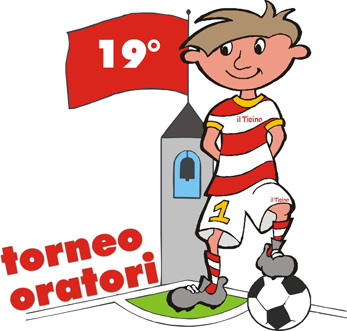 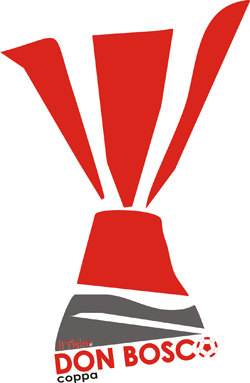 GaraDataCampoOratorioColore magliaAllenatoreDocumentoDirigente in panchinaDocumentoDirigente in panchinaDocumentoDirigente in panchinaDocumentoGuardalinee di societàDocumentoMaglia n.Cognome e nomeData di nascitaDocumento